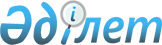 О внесении изменений в решение Мугалжарского районного маслихата от 30 декабря 2021 года № 136 "Об утверждении бюджета Журынского сельского округа на 2022-2024 годы"
					
			С истёкшим сроком
			
			
		
					Решение Мугалжарского районного маслихата Актюбинской области от 8 апреля 2022 года № 169. Прекращено действие в связи с истечением срока
      Мугалжарский районный маслихат РЕШИЛ:
      1. Внести в решение Мугалжарского районного маслихата "Об утверждении бюджета Журынского сельского округа на 2022-2024 годы" от 30 декабря 2021 года № 136 следующие изменения:
      пункт 1 изложить в новой редакции:
      "1. Утвердить бюджет Журынского сельского округа на 2022-2024 годы согласно приложениям 1, 2 и 3 соответсвенно, в том числе на 2022 год в следующих объемах:
      1) доходы – 246 290 тысяч тенге:
      налоговые поступления – 2 775 тысяч тенге;
      неналоговые поступления – 0 тенге;
      поступления от продажи основного капитала – 786 тысяч тенге;
      поступления трансфертов – 242 729 тысяч тенге;
      2) затраты – 246 434,6 тысяч тенге:
      3) чистое бюджетное кредитование – 0 тенге:
      бюджетные кредиты – 0 тенге;
      погашение бюджетных кредитов – 0 тенге;
      4) сальдо по операциям с финансовыми активами – 0 тенге:
      приобретение финансовых активов – 0 тенге;
      поступления от продажи финансовых активов государства – 0 тенге;
      5) дефицит (профицит) бюджета – -144,6 тысяч тенге:
      6) финансирование дефицита (использование профицита) бюджета –144,6 тысяч тенге:
      поступление займов – 0 тенге;
      погашение займов – 0 тенге;
      используемые остатки бюджетных средств – 144,6 тысяч тенге.";
      приложение 1 к указанному решению изложить в новой редакции согласно приложению к настоящему решению.
      2. Настоящее решение вводится в действие с 1 января 2022 года. Бюджет Журынского сельского округа на 2022 год
					© 2012. РГП на ПХВ «Институт законодательства и правовой информации Республики Казахстан» Министерства юстиции Республики Казахстан
				
      Секретарь Мугалжарского районного маслихата 

Р. Мусенова
Приложение к решению 
Мугалжарского районного 
маслихата от 8 апреля 2022 года 
№ 169Приложение 1 к решению 
Мугалжарского районного 
маслихата от 30 декабря 2021 
года № 136
категория
категория
категория
категория
сумма (тысяч тенге)
класс
класс
класс
сумма (тысяч тенге)
подкласс
подкласс
сумма (тысяч тенге)
наименование
сумма (тысяч тенге)
1. ДОХОДЫ
246 290
1
НАЛОГОВЫЕ ПОСТУПЛЕНИЯ
2 775
01
Подоходный налог
203
2
Индивидуальный подоходный налог
203
04
Налоги на собственность
2 339
1
Налоги на имущество
76
3
Земельный налог
109
4
Налог на транспортные средства
2 060
5
Единый земельный налог
94
05
Внутренние налоги на товары, работы и услуги
233
3
Поступления за использование природных и других ресурсов
233
3
Поступления от продажи основного капитала
786
03
Продажа земли и нематериальных активов
786
1
Продажа земли
638
2
Продажа нематериальных активов
148
4
Поступления трансфертов
242 729
02
Трансферты из вышестоящих органов государственного управления
242 729
3
Трансферты из районного (города областного значения) бюджета
242 729
функциональная группа
функциональная группа
функциональная группа
функциональная группа
функциональная группа
сумма (тысяч тенге)
функциональная подгруппа
функциональная подгруппа
функциональная подгруппа
функциональная подгруппа
сумма (тысяч тенге)
администратор бюджетных программ
администратор бюджетных программ
администратор бюджетных программ
сумма (тысяч тенге)
программа
программа
сумма (тысяч тенге)
Наименование
сумма (тысяч тенге)
ІІ. ЗАТРАТЫ 
246 434,6
01
Государственные услуги общего характера
39 245
1
Представительные, исполнительные и другие органы, выполняющие общие функции государственного управления
39 245
124
Аппарат акима города районного значения, села, поселка, сельского округа
39 245
001
Услуги по обеспечению деятельности акима города районного значения, села, поселка, сельского округа
28 505
022
Капитальные расходы государственного органа
10 740
07
Жилищно-коммунальное хозяйство
1 340
3
Благоустройство населенных пунктов
1 340
124
Аппарат акима города районного значения, села, поселка, сельского округа
1 340
008
Освещение улиц в населенных пунктах
1 340
12
Транспорт и коммуникации
3 800
1 
Автомобильный транспорт
3 800
124 
Аппарат акима города районного значения, села, поселка, сельского округа
3 800
013 
Обеспечение функционирования автомобильных дорог в городах районного значения, селах, поселках, сельских округах
3 800
13
Прочие
202 045
9
Прочие
202 045
124
Аппарат акима города районного значения, села, поселка, сельского округа
202 045
057
Реализация мероприятий по социальной и инженерной инфраструктуре в сельских населенных пунктах в рамках проекта "Ауыл-Ел бесігі"
202 045
15
Трансферты
4,6
1
Трансферты
4,6
124
Аппарат акима города районного значения, села, поселка, сельского округа
4,6
048
Возврат неиспользванных (недоиспользованных) целевых трансфертов
4,6
V. Дефицит (профицит) бюджета
-144,6
VI. Финансирование дефицита (использование профицита) бюджета
144,6
8
Используемые остатки бюджетных средств
144,6
01
Остатки бюджетных средств
144,6
1
Свободные остатки бюджетных средств
144,6
 01
Свободные остатки бюджетных средств
144,6